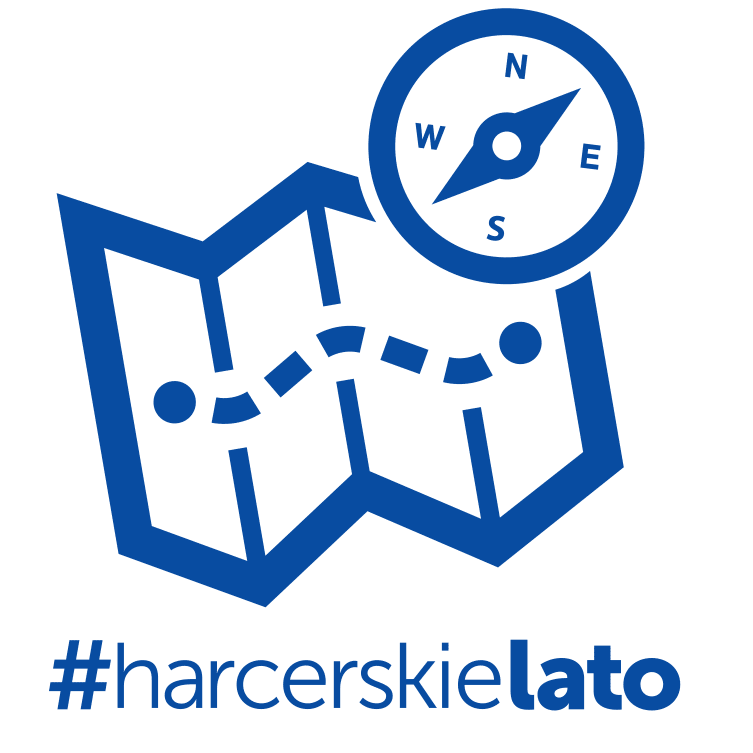 Spis treściPodstawowe informacje	3Lista uczestników	6Realizacja programu formy wypoczynku	9Wpisy kontroli i wizytacji	42Podstawowe informacjePodstawowe dane wypoczynkuRamowy plan dniaRegulaminy obowiązujące na formie wypoczynkuZaznaczyć odpowiednie i/lub uzupełnić:Zasady ochrony przeciwpożarowejZasady poruszania się po drogachRegulamin kąpieliRegulamin służby wartowniczejRegulamin zastępu służbowegoLista uczestnikówRealizacja programu formy wypoczynkuWpisy kontroli i wizytacjiWpisy kontroli i wizytacjiWpisy kontroli i wizytacjiWpisy kontroli i wizytacjiNazwa organizatora formy wypoczynku HALiZ (jednostki ZHP) zawierająca adres lub pieczątka adresowaNazwa wypoczynkuNumer zgłoszenia
wypoczynkuDane kontaktowe
komendantaImię i nazwiskoImię i nazwiskoDane kontaktowe
komendantaTelefonAdres e-mailNr polisy
ubezpieczeniowejNazwa firmy
ubezpieczeniowejNazwa firmy
ubezpieczeniowejGodzinaDziałanieLp.Imię i nazwiskoPodpis